ŠD a ŠK pořádal turnaj v karetní hře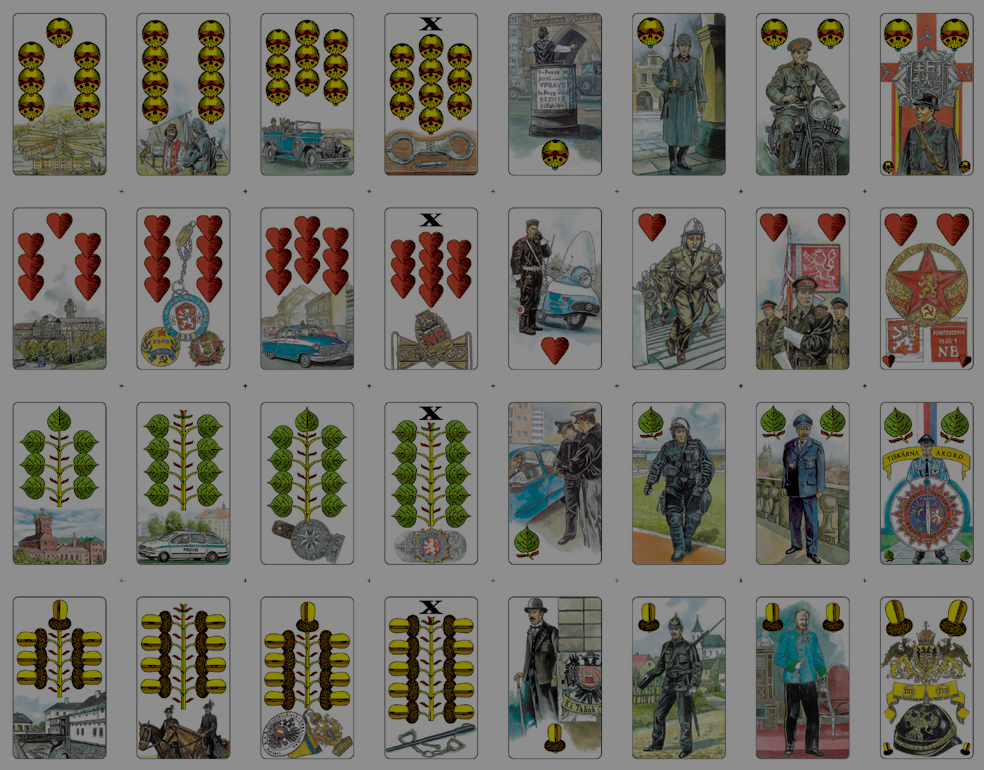 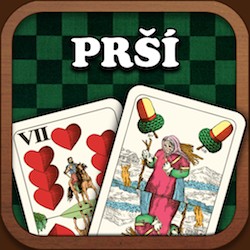 Turnaj se konal dne 14. 2. 2013 od 13.00 hod ve druhé třídě v přízemí školy. Zúčastněných 31 dětí, se nalosovalo do šesti týmů a v pěti z nich bylo pět hráčů a v jednom šest hráčů. Hrálo se systémem 2x 20 hraných minut a z každé hry se počítali body do celkového skóre. Věková hranice dětí byla od 1. třídy až do 6 třídy. Stupně vítězů: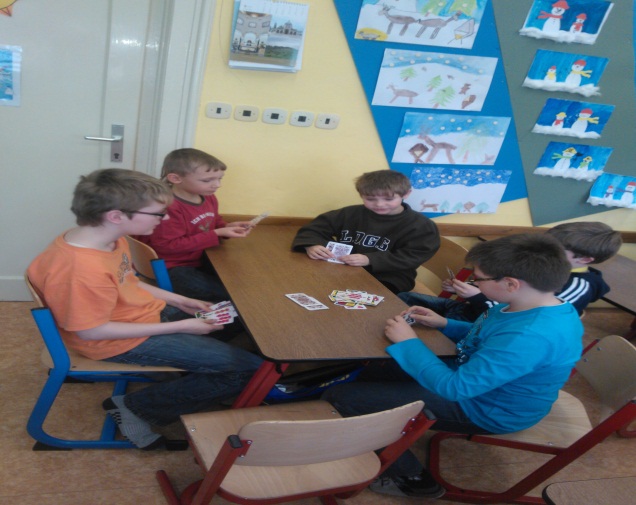 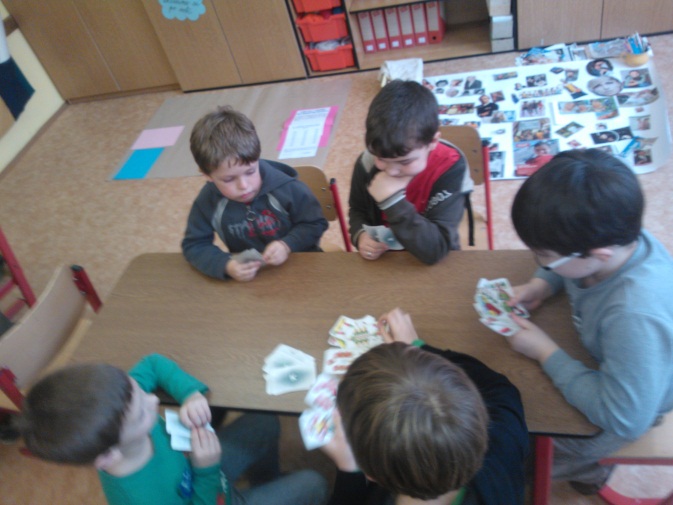    Bc. Pavel Kotěšovský2. místo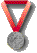 1. místo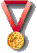 3. místo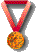 Radim TenoraOndra KrátkýAleš Váňa